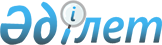 Об определении целевых групп населения, проживающих на территории города Риддера на 2016 год
					
			Утративший силу
			
			
		
					Постановление акимата города Риддера Восточно-Казахстанской области от 26 ноября 2015 года № 1152. Зарегистрировано Департаментом юстиции Восточно-Казахстанской области 07 декабря 2015 года № 4256. Утратило силу - постановлением акимата города Риддера Восточно-Казахстанской области от 21 апреля 2016 года № 313      Сноска. Утратило силу - постановлением акимата города Риддера Восточно-Казахстанской области от 21.04.2016 № 313.

      Примечание РЦПИ.

      В тексте документа сохранена пунктуация и орфография оригинала.

      В соответствии с подпунктом 14) пункта 1 статьи 31 Закона Республики Казахстан от 23 января 2001 года "О местном государственном управлении и самоуправлении в Республике Казахстан", статьей 5, подпунктом 2) статьи 7 Закона Республики Казахстан от 23 января 2001 года "О занятости населения", акимат города Риддер ПОСТАНОВЛЯЕТ:

      1. Определить следующие целевые группы населения, проживающих на территории города Риддера на 2016 год:

      1) малообеспеченные;

      2) молодежь в возрасте до двадцати одного года;

      3) воспитанники детских домов, дети-сироты и дети, оставшиеся без попечения родителей, в возрасте до двадцати трех лет;

      4)..одинокие, многодетные родители, воспитывающие несовершеннолетних детей;

      5).граждане, имеющие на содержании лиц, которые в порядке, установленном законодательством Республики Казахстан, признаны нуждающимися в постоянном уходе, помощи или надзоре;

      6) лица, предпенсионного возраста (за два года до выхода на пенсию по возрасту);

      7) инвалиды;

      8) лица, уволенные из рядов Вооруженных Сил Республики Казахстан;

      9).лица, освобожденные из мест лишения свободы и (или) принудительного лечения;

      10) оралманы;

      11) выпускники организаций высшего и послевузовского образования;

      12).лица, высвобожденные в связи с ликвидацией работодателя – юридического лица либо прекращением деятельности работодателя – физического лица, сокращением численности или штата работников;

      13) лица, состоящие на учете службы пробации уголовно-исполнительной инспекции;

      14) лица, потерпевшие от акта терроризма, и лица, участвовавшие в его пресечении;

      15) лица, не работающие длительное время (более одного года); 

      16) граждане старше 50 лет;

      17) выпускники организаций технического и профессионального образования.

      18) безработные, завершившие профессиональное обучение по профессиям (специальностям), согласно законодательству о занятости населения. 

      19) лица, прошедшие курс лечения и реабилитации от наркозависимости.

      2. Государственному учреждению "Отдел занятости и социальных программ города Риддер", коммунальному государственному учреждению "Центр занятости города Риддер":

      1) принять меры по обеспечению временной занятости лиц, отнесенных к целевым группам населения; 

      2) обеспечить содействие в трудоустройстве лиц, отнесенных к целевым группам населения.

      3. Контроль за исполнением настоящего постановления возложить на заместителя акима города Риддер Д.Б. Дюсембаева. 

      4. Настоящее постановление вводится в действие по истечении десяти календарных дней после дня его первого официального опубликования. 


					© 2012. РГП на ПХВ «Институт законодательства и правовой информации Республики Казахстан» Министерства юстиции Республики Казахстан
				
      Аким города Риддер

Ж. Муратов
